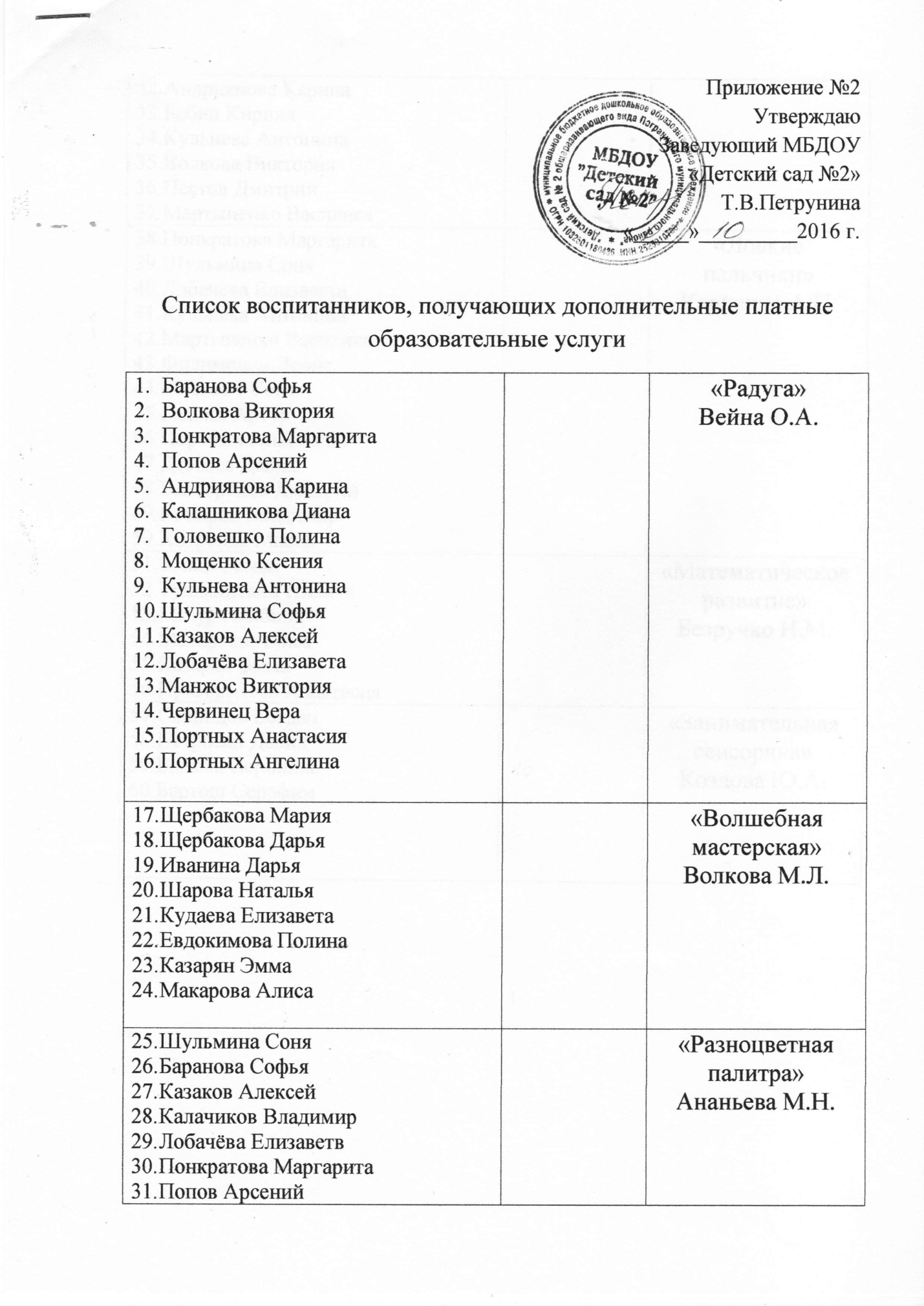 Приложение №1УтверждаюЗаведующий МБДОУ«Детский сад №2»Т.В.Петрунина«_____»_________2016 г.Список воспитанников, получающих дополнительные платные образовательные услугиБаранова СофьяВолкова ВикторияПонкратова МаргаритаПопов АрсенийАндриянова КаринаКалашникова ДианаГоловешко ПолинаМощенко КсенияКульнева АнтонинаШульмина СофьяКазаков АлексейЛобачёва ЕлизаветаМанжос ВикторияЧервинец ВераПортных АнастасияПортных Ангелина«Радуга»Вейна О.А.Щербакова МарияЩербакова ДарьяИванина ДарьяШарова НатальяКудаева ЕлизаветаЕвдокимова ПолинаКазарян ЭммаМакарова Алиса«Волшебная мастерская»Волкова М.Л.Шульмина СоняБаранова СофьяКазаков АлексейКалачиков ВладимирЛобачёва ЕлизаветвПонкратова МаргаритаПопов АрсенийАндриянова КаринаБабин КириллКульнева АнтонинаВолкова ВикторияПестов ДмитрийМартыненко Василиса«Разноцветная палитра»Ананьева М.Н.Понкратова Маргарита Шульмина СоняЛобачёва Елизавета Кульнева АнтонинаМартыненко ВасилисаФилимонов ДенисМосквич СоняГалкин АртурПортных АнастасияДзобаев ДавидБайбородов ДмитрийКомаров ВладимирХитренко Макар«Ловкие пальчики»Карпенко А.Н.Зинин РоманТушминский НикитаМазур АльбинаМакарова АлисаКазарян ЭммаПригородова Анастасия«Математическое развитие»Безручко Н.М. Свиридов БогданПетросян ДавидБыкова ВероникаБартош Серафим62.«Занимательная сенсорика»Козлова Ю.А.